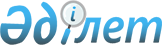 Осакаров аудандық мәслихатының 2011 жылғы 25 қазандағы № 414 "Осакаров ауданының тұрғындарына тұрғын үй көмегін көрсету Ережесін бекіту туралы" шешіміне өзгеріс енгізу туралы
					
			Күшін жойған
			
			
		
					Қарағанды облысы Осакаров аудандық мәслихатының 2014 жылғы 25 маусымдағы 32 сессиясының N 334 шешімі. Қарағанды облысының Әділет департаментінде 2014 жылғы 28 шілдеде № 2697 болып тіркелді. Күші жойылды - Қарағанды облысы Осакаров аудандық мәслихатының 2024 жылғы 17 мамырдағы № 19/188 шешімімен
      Ескерту. Күші жойылды - Қарағанды облысы Осакаров аудандық мәслихатының 17.05.2024 № 19/188 шешімімен (оның алғашқы ресми жарияланған күнінен кейін күнтізбелік он күн өткен соң қолданысқа енгізіледі).
      Қазақстан Республикасының 2001 жылғы 23 қаңтардағы "Қазақстан Республикасындағы жергілікті мемлекеттік басқару және өзін-өзі басқару туралы" Заңына, Қазақстан Республикасының 1997 жылғы 16 сәуірдегі "Тұрғын үй қатынастары туралы" Заңына, Қазақстан Республикасы Үкіметінің 2009 жылғы 30 желтоқсандағы № 2314 "Тұрғын үй көмегін көрсету ережесін бекіту туралы" Қаулысына сәйкес, аудандық мәслихат ШЕШІМ ЕТТІ:
      1. Осакаров аудандық мәслихатының 2011 жылғы 25 қазандағы № 414 "Осакаров ауданының тұрғындарына тұрғын үй көмегін көрсету Ережесін бекіту туралы" шешіміне (нормативтік құқықтық актілерді мемлекеттік тіркеу Тізілімінде № 8-15-151 болып тіркелген, 2011 жылғы 22 қарашадағы № 47 (7271) "Сельский труженик" газетінде жарияланған) келесі өзгеріс енгізілсін:
      Осакаров ауданының тұрғындарына тұрғын үй көмегін көрсету Ережесінің 19 тармағы жаңа редакцияда мазмұндалсын:
      "19. Тұрғын үй көмегін тағайындау үшін отбасы (азамат) Қазақстан Республикасы Үкіметінің 2009 жылғы 30 желтоқсандағы № 2314 Қаулысымен бекітілген Тұрғын үй көмегін көрсету ережесінің 4-тармағына сәйкес құжаттарды ұсынады.".
      2. Осы шешімнің орындалуын бақылау аудандық мәслихаттың әлеуметтік саясат бойынша тұрақты комиссиясына (В.В. Бережной) жүктелсін.
      3. Осы шешім алғаш ресми жарияланған күнінен кейін күнтізбелік он күн өткен соң қолданысқа енгізіледі.
					© 2012. Қазақстан Республикасы Әділет министрлігінің «Қазақстан Республикасының Заңнама және құқықтық ақпарат институты» ШЖҚ РМК
				
Сессия төрағасы
Н. Ревякина
Аудандық мәслихаттың хатшысы
К. Саккулаков